Question: Каким образом действует программа партнерстваAnswer: Регистрируясь по партнерской программе, Вы приобретаете индивидуальный ID партнера, который прикрепляется ко всем Вашим гиперссылкам (?rid=777) и HTML-коду. Также Вы сможете помещать ссылку на какую-либо из страниц нашего ресурса на Вашем веб-сайте, блоге, странице, в различных группах и соцсетях.Question: Как много будет зарабатываться, участвуя в данной членской программе?Answer: все определяется множеством моментов, среди которых:I. Просматриваемость Вашего сайта, или площадок, где Вы разместили сведения о нас.II. Совместимость темы площадки с возрастной группой, какую интересует валютный обмен. Говоря другими словами, вряд ли следует ожидать огромных заходов по Вашей ссылке, расположенной на сaйте, посвященном выращиванию попугаев.III. Корректная презентация сведений. Например, немногих заинтересует только ссылка "онлайн обменник шахта" при отсутствии каких-либо пояснений в уголке веб-страницы.Question: В случае, когда я помещу свою партнерку в комментарии на форуме, учитываются ли клики по ссылке и все остальные условия ЧП?Answer: Да.Question: Также имеются и иные партнерки, установленные на моем проекте. В таком случае можно ли мне стать и Вашим партнером?Answer: Ограничений по отношению к другим партнерским соглашениям мы не имеем.Question: Точно ли подойдет проект для участия в партнерке?Answer: Наша команда рада каждому объекту, который не противоречит требованиям партнерской программы. Ознакомиться со перечнем таких условий можете прямо здесь (пункт 6).Question: много ли ступеней в данной членской системе? Предоставляется ли плата за привлечение участников?Answer: Наша членская система насчитывает около шести ступеней. Оплата за вовлечение партнеров не предусмотрена.Question: к сожалению, не получается авторизоваться в своем аккаунте участника партнерки. Написано "неверный пароль". Хотя я убежден, в том факте, что пароль введен правильно.Answer: Проверьте, чтобы во время написания не был задействований русский язык либо Caps Lock. В случае если Вы в точности запомнили только имя пользователя - используйте опцию "Напомнить пароль". Новый пароль отправится, на почту, которая был указан при регистрациях.Question: Каким образом выводятся начисленные средства?Answer: Платежи осуществляются с помощью программы WebMoney в виде денежных средств в валюте WMZ на счет, который был предоставлен во время прохождения регистрации на проекте. Обычно, занимает в районе двух или трех часов. Во всяком случае, не нужно спешить присылать нам комментарии, в случае когда с момента заявления не миновало сорок восемь часов - админ смотрит каждую просьбу в обязательном порядке.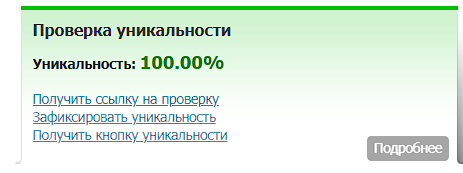 https://text.ru/antiplagiat/65157c09771d7